Общеобразовательная  автономная   некоммерческая  организация«Гимназия имени Петра Первого»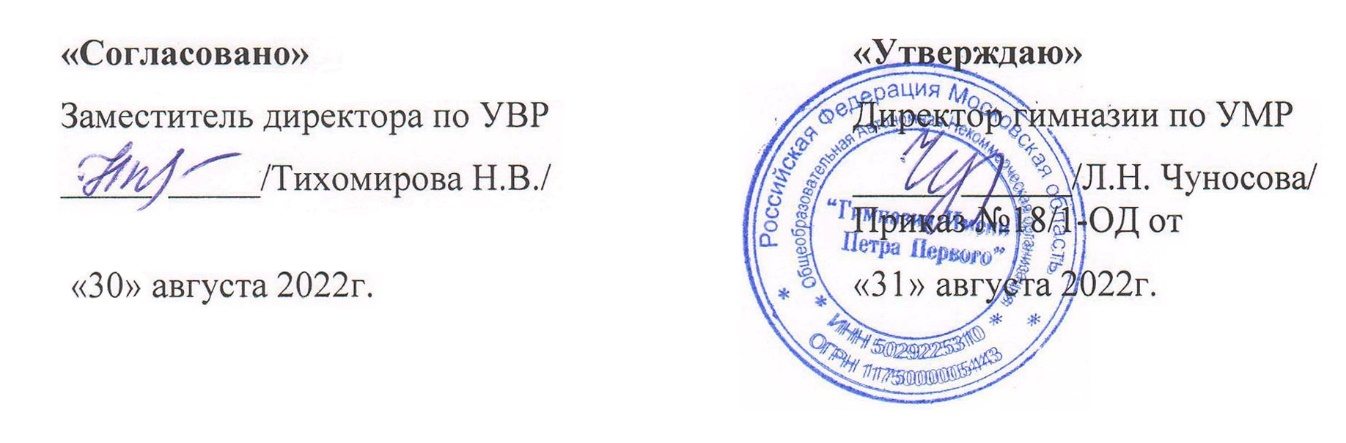 РАБОЧАЯ ПРОГРАММАучителя истории и обществознаниявысшей квалификационной категорииМирошника Александра Николаевичапо учебному предмету «Обществознание»11 класс2022 – 2023 учебный годПОЯСНИТЕЛЬНАЯ ЗАПИСКАРабочая программа  по обществознанию разработана в соответствии со следующими нормативно-правовыми документами:Федеральный закон от 29 декабря 2012 года № 273 «Об образовании в Российской Федерации»;Федеральный государственный общеобразовательный стандарт среднего образования;Распоряжение Министерства образования Московской области от 23.03.2020 № Р-231 "О введении федерального государственного образовательного стандарта среднего общего образования в опережающем режиме в общеобразовательных организациях Московской области в 2020/2021 учебном году;Постановление Главного государственного санитарного врача России от 24.11.2015 № 81 «О внесении изменений № 3 в СанПиН 2.4.2.2821-10 "Санитарно-эпидемиологические требования к условиям и организации обучения, содержания в общеобразовательных организациях";Постановление Главного государственного санитарного врача Российской Федерации от 28.09.2020 «Об утверждении санитарных правил СП 2.4.3648-20 «Санитарно-эпидемиологические требования к организации воспитания и обучения, отдыха и оздоровления детей и молодежи»;Реестр примерных основных общеобразовательных программ Министерства Просвещения Российской Федерации;Приказ Минпросвещения России от 23 декабря 2020 года №766 «О внесении изменений в федеральный перечень учебников, допущенных к использованию при реализации имеющих государственную аккредитацию образовательных программ начального общего, основного общего, среднего общего образования организациями, осуществляющими образовательную деятельность, утвержденный приказом Министерства просвещения Российской Федерации от 20 мая 2020 г. № 254»;Авторская программа  по обществознанию Боголюбова Л.Н., Лазебникова А. Ю., Городецкой Н.И.;Основная образовательная программа среднего общего образования ОАНО «Гимназия имени Петра Первого»;Учебный план ОАНО «Гимназия имени Петра Первого» на 2022 – 2023 учебный год.ОБЩАЯ ХАРАКТЕРИСТИКА УЧЕБНОГО ПРЕДМЕТА «ОБЩЕСТВОЗНАНИЕ» Учебный предмет «Обществознание» играет ведущую роль в выполнении системой образования функции интеграции молодежи в современное общество и обеспечивает условия для формирования российской гражданской идентичности, традиционных ценностей многонационального российского народа, готовности обучающихся к саморазвитию и непрерывному образованию, труду и творческому самовыражению, взаимодействию с другими людьми на благо человека и общества. Данная рабочая программа для 11 класса обеспечивает изучение учебного предмета «Обществознание». Содержание программы соответствует требованиям к структуре, результатам усвоения основных общеобразовательных программ федерального государственного образовательного стандарта.ЦЕЛИ ИЗУЧЕНИЯ УЧЕБНОГО ПРЕДМЕТА «ОБЩЕСТВОЗНАНИЕ»Целями обществоведческого образования на уровне среднего общего образования являются:- воспитание общероссийской идентичности, гражданской ответственности, основанной на идеях патриотизма, гордости за достижения страны в различных областях жизни, уважения к традиционным ценностям и культуре России, правам и свободам человека и гражданина, закрепленным в Конституции Российской Федерации;- развитие личности в период ранней юности, становление ее духовно-нравственных позиций и приоритетов, выработкаправового сознания, политической культуры, мотивации к предстоящему самоопределению в различных областях жизни: семейной, трудовой, профессиональной;- развитие способности обучающихся к личному самоопределению, самореализации, самоконтролю; - развитие интереса обучающихся к освоению социальных и гуманитарных дисциплин;- освоение системы знаний об обществе и человеке, формирование целостной картины общества, адекватной современному уровню научных знаний и позволяющей реализовать требования к личностным, метапредметным и предметным результатам освоения образовательной программы, представленным в Федеральном государственном образовательном  стандарте среднего общего образования;- овладение умениями получать, анализировать, интерпретировать и систематизировать социальную информацию из различных источников, преобразовывать ее и использовать для самостоятельного решения учебно-познавательных, исследовательских задач, а также в проектной деятельности;- совершенствование опыта обучающихся в применении полученных знаний (включая знание социальных норм) и умений в различных областях общественной жизни: в гражданской и общественной деятельности, включая волонтерскую, в сферах межличностных отношений, отношений между людьми различных национальностей и вероисповеданий, в противодействии коррупции, в семейно-бытовой сфере, а также для анализа и оценки жизненных ситуаций, социальных фактов, поведения людей и собственных поступков.Задачи курса:развитие личности в период ранней юности, ее духовно-нравственной, политической и правовой культуры, экономического образа мышления, социального поведения, основанного на уважении закона и правопорядка; способности к личному самоопределению и самореализации; интереса к изучению социальных и гуманитарных дисциплин;воспитание общероссийской идентичности, гражданской ответственности, правового самосознания, толерантности, приверженности к гуманистическим и демократическим ценностям, закрепленным в Конституции Российской Федерации; освоение системы знаний об экономической и иных видах деятельности людей, об обществе, его сферах, правовом регулировании общественных отношений, необходимых для взаимодействия с социальной средой и выполнения типичных социальных ролей человека и гражданина, для последующего изучения социально-экономических и гуманитарных дисциплин в учреждениях системы среднего и высшего профессионального образования или самообразования;овладение умениями получать и критически осмысливать социальную (в том числе экономическую и правовую) информацию, анализировать, систематизировать полученные данные; освоение способов познавательной, коммуникативной, практической деятельности, необходимых для участия в жизни гражданского общества и государства; формирование опыта применения полученных знаний и умений для решения типичных задач в области социальных отношений; гражданской и общественной деятельности, межличностных отношений, включая отношения между людьми различных национальностей и вероисповеданий, в семейно-бытовой сфере; для соотнесения своих действий и действий других людей с нормами поведения, установленными законом; содействия правовыми способами и средствами защите правопорядка в обществе.МЕСТО УЧЕБНОГО ПРЕДМЕТА «ОБЩЕСТВОЗНАНИЕ» В  УЧЕБНОМ ПЛАНЕНа изучение учебного предмета «Обществознание» в 11 классе отводится 2  часа в неделю,  за учебный год – 68 часов.СОДЕРЖАНИЕ УЧЕБНОГО ПРЕДМЕТА ВВЕДЕНИЕ в курс «Обществознание 11 класс»  (1 час). Что мы уже знаем и умеем. Чем мы будем заниматься в новом учебном году. Наметить перспективу совершенствования умений и навыков в процессе учебной деятельности. Определить основные требования к результатам обучения и критерии успешной работы учащихся.РАЗДЕЛ 1. ЭКОНОМИЧЕСКАЯ ЖИЗНЬ  ОБЩЕСТВА  (26 часов). Экономика и экономическая наука. Что изучает экономическая наука. Экономическая деятельность. Измерители экономической деятельности. Понятие ВВП. Экономический рост и развитие. Факторы экономического роста. Экономические циклы. Рынок и рыночные структуры. Конкуренция и монополия. Спрос и предложение. Факторы спроса и предложения. Фондовый рынок. Акции, облигации и другие ценные бумаги. Роль фирм в экономике РФ. Факторы производства и факторные доходы. Постоянные и переменные издержки. Экономические и бухгалтерские издержки и прибыль. Налоги, уплачиваемые предприятиями. Бизнес в экономике. Организационно-правовые формы и правовой режим предпринимательской деятельности в РФ. Вокруг бизнеса. Источники финансирования бизнеса. Основные принципы менеджмента. Основы маркетинга. Роль государства в экономике. Общественные блага. Внешние эффекты. Госбюджет. Государственный долг. Основы денежной и бюджетной политики. Защита конкуренции и антимонопольное законодательство. Банковская система. Роль центрального банка. Основные операции коммерческих банков. Финансовые институты. Виды, причины и последствия инфляции. Рынок труда. Безработица. Причины и экономические последствия безработицы. Государственная политика в области занятости в РФ. Мировая экономика. Государственная политика в области международной торговли. Глобальные проблемы экономики. Экономика потребителя. Сбережения, страхование. Экономика производителя.  Рациональное экономическое поведение потребителя и производителя.РАЗДЕЛ 2. СОЦИАЛЬНАЯ СФЕРА (16 часов). Свобода и необходимость в человеческой деятельности. Выбор в условиях альтернативы и ответственность за его последствия. Демографическая ситуация в РФ. Проблема неполных семей в РФ. Религиозные объединения и организации в РФ. Опасность тоталитарных сект. Общественное и индивидуальное сознание. Социализация индивида. Политическое сознание. Политическая идеология. Политическая психология. Политическое поведение. Многообразие форм политического поведения. Современный терроризм, его опасность. Роль СМИ в политической жизни. Политическая элита. Особенности ее формирования в современной России. Политическое лидерство. Типология лидерства. Лидеры и ведомые.РАЗДЕЛ 3. ПОЛИТИЧЕСКАЯ ЖИЗНЬ ОБЩЕСТВА (20 часов). Гуманистическая роль естественного права. Тоталитарное правопонимание. Развитие норм естественного права. Естественное право как юридическая реальность. Законотворческий процесс в Российской Федерации. Гражданин, его права и обязанности. Гражданство в РФ. Воинская обязанность. Альтернативная гражданская служба. Права и обязанности налогоплательщика. Экологическое право. Право граждан на благоприятную окружающую среду. Способы защиты экологических прав. Гражданское право. Субъекты гражданского права. Имущественные права. Право на интеллектуальную собственность. Наследование. Неимущественные права: честь, достоинство, имя. Способы защиты имущественных и неимущественных прав. Семейное право. Порядок и условия заключения брака. Порядок и условия расторжения брака. Правовое регулирование отношений супругов. Занятость и трудоустройство. Порядок приема на работу, заключение и расторжение трудового договора. Правовые основы социальной защиты и социального обеспечения. Правила приема в образовательные учреждения профессионального образования. Порядок оказания платных образовательных услуг. Процессуальное право. Споры, порядок их рассмотрения. Особенности административной юрисдикции. Гражданский процесс: основные правила и принципы. Особенности уголовного процесса. Суд присяжных. Конституционное судопроизводство. Международная защита прав человека. Международная система защиты прав человека в условиях мирного времени. Международная защита прав человека в условиях военного времени. Международное гуманитарное право.ЗАКЛЮЧЕНИЕ (6 часов) Общество и человек перед лицом угроз и вызовов XXI века. Особенности современного мира. Компьютерная революция. Знания, умения и навыки в информационном обществе. Социальные и гуманистические аспекты глобальных проблем. Терроризм как важнейшая угроза современной цивилизации.ПЛАНИРУЕМЫЕ РЕЗУЛЬТАТЫ ОСВОЕНИЯ ПРЕДМЕТАЛичностные результаты:Личностные результаты освоения обучающимися программы среднего общего образования по предмету «Обществознание» (базовый уровень) должны отражать готовность и способность обучающихся руководствоваться сформированной внутренней позицией личности, системой ценностных ориентаций, позитивных внутренних убеждений, соответствующих традиционным ценностям российского общества, расширение жизненного опыта и опыта деятельности в процессе реализации основных направлений воспитательной деятельности, в том числе в части: Гражданского воспитания: сформированность гражданской позиции обучающегося как активного и ответственного члена российского общества; осознание своих конституционных прав и обязанностей, уважение закона и правопорядка; принятие традиционных национальных, общечеловеческих гуманистических и демократических ценностей; уважение ценностей иных культур, конфессий; готовность противостоять идеологии экстремизма, национализма, ксенофобии, дискриминации по социальным, религиозным, расовым, национальным признакам; готовность вести совместную деятельность в интересах гражданского общества, участвовать в самоуправлении школы и детско-юношеских организаций; умение взаимодействовать с социальными институтами в соответствии с их функциями и назначением; готовность к гуманитарной и волонтерской деятельности. Патриотического воспитания: сформированность российской гражданской идентичности, патриотизма, уважения к своему народу, чувства ответственности перед Родиной, гордости за свой край, свою Родину, свой язык и культуру, прошлое и настоящее многонационального народа России; ценностное отношение к государственным символам, историческому и природному наследию, памятникам, традициям народов России; достижениям России в науке, искусстве, спорте, технологиях, труде; идейная убежденность, готовность к служению Отечеству и его защите, ответственность за его судьбу. Духовно-нравственного воспитания: осознание духовных ценностей российского народа; сформированность нравственного сознания, этического поведения; способность оценивать ситуацию и принимать осознанные решения, ориентируясь на морально-нравственные нормы и ценности; осознание личного вклада в построение устойчивого будущего; ответственное отношение к своим родителям, созданию семьи на основе осознанного принятия ценностей семейной жизни в соответствии с традициями народов России. Эстетического воспитания: эстетическое отношение к миру, включая эстетику быта, научного и технического творчества, спорта, труда, общественных отношений; способность воспринимать различные виды искусства, традиции и творчество своего и других народов, ощущать эмоциональное воздействие искусства; убежденность в значимости для личности и общества отечественного и мирового искусства, этнических культурных традиций и народного творчества; стремление проявлять качества творческой личности. Физического воспитания: сформированность здорового и безопасного образа жизни, ответственного отношения к своему здоровью, потребность в физическом совершенствовании; активное неприятие вредных привычек и иных форм причинения вреда физическому и психическому здоровью. Трудового воспитания: готовность к труду, осознание ценности мастерства, трудолюбие; готовность к активной социально направленной деятельности, способность инициировать, планировать и самостоятельно выполнять такую деятельность; интерес к различным сферам профессиональной деятельности, умение совершать осознанный выбор будущей профессии и реализовывать собственные жизненные планы; мотивация к эффективному труду и постоянному профессиональному росту, к учету общественных потребностей при предстоящем выборе сферы деятельности; готовность и способность к образованию и самообразованию на протяжении жизни. Экологического воспитания: сформированность экологической культуры, понимание влияния социально-экономических процессов на состояние природной и социальной среды, осознание глобального характера экологических проблем; планирование и осуществление действий в окружающей среде на основе знания целей устойчивого развития человечества; активное неприятие действий, приносящих вред окружающей среде; умение прогнозировать неблагоприятные экологические последствия предпринимаемых действий, предотвращать их; расширение опыта деятельности экологической направленности. Ценности научного познания: сформированность мировоззрения, соответствующего современному уровню развития науки, включая социальные науки, и общественной практики, основанного на диалоге культур, способствующего осознанию своего места в поликультурном мире; совершенствование языковой и читательской культуры как средства взаимодействия между людьми и познания мира; языковое и речевое развитие человека, включая понимание языка социально-экономической и политической коммуникации; осознание ценности научной деятельности, готовность осуществлять проектную и исследовательскую деятельность индивидуально и в группе; мотивация к познанию и творчеству, обучению и самообучению на протяжении всей жизни, интерес к изучению социальных и гуманитарных дисциплин. В  процессе достижения личностных результатов освоения обучающимися программы среднего общего образования (на базовом уровне) у них совершенствуется эмоциональный интеллект, предполагающий сформированность: самосознания, включающего способность понимать свое эмоциональное состояние, видеть направления развития собственной эмоциональной сферы, быть уверенным в себе в межличностном взаимодействии и при принятии решений; саморегулирования, включающего самоконтроль, умение принимать ответственность за свое поведение, способность адаптироваться к эмоциональным изменениям и проявлять гибкость, быть открытым новому; внутренней мотивации, включающей стремление к достижению цели и успеху, оптимизм, инициативность, умение действовать, исходя из своих возможностей; готовность и способность овладевать новыми социальными практиками, осваивать типичные социальные роли; эмпатии, включающей способность понимать эмоциональное состояние других, учитывать его при осуществлении коммуникации, способность к сочувствию и сопереживанию; социальных навыков, включающих способность выстраивать отношения с другими людьми, заботиться, проявлять интерес и разрешать конфликты.Метапредметные результаты:Метапредметные результаты освоения программы среднего общего образования по предмету «Обществознание» (базовый уровень) должны отражать: 1. Овладение универсальными учебными познавательными действиями: самостоятельно формулировать и актуализировать социальную проблему, рассматривать ее всесторонне; устанавливать существенный признак или основания для сравнения, классификации и обобщения социальных объектов, явлений и процессов; определять цели познавательной деятельности, задавать параметры и критерии их достижения; выявлять закономерности и противоречия в рассматриваемых социальных явлениях и процессах; вносить коррективы в деятельность (с учетом разных видов деятельности), оценивать соответствие результатов целям, оценивать риски последствий деятельности; координировать и выполнять работу в условиях реального, виртуального и комбинированного взаимодействия; развивать креативное мышление при решении жизненных проблем, в том числе учебно-познавательных.2. Овладение универсальными коммуникативными действиями. Общение: осуществлять коммуникации во всех сферах жизни; распознавать невербальные средства общения, понимать значение социальных знаков, распознавать предпосылки конфликтных ситуаций и смягчать конфликты; владеть различными способами общения и взаимодействия; аргументированно вести диалог, уметь смягчать конфликтные ситуации; развернуто и логично излагать свою точку зрения с использованием языковых средств. Совместная деятельность: понимать и использовать преимущества командной и индивидуальной работы; выбирать тематику и методы совместных действий с учетом общих интересов и возможностей каждого члена коллектива; принимать цели совместной деятельности, организовывать и координировать действия по ее достижению: составлять план действий, распределять роли с учетом мнений участников, обсуждать результаты совместной работы; оценивать качество своего вклада и вклада каждого участника команды в общий результат по разработанным критериям; предлагать новые учебные исследовательские и социальные проекты, оценивать идеи с позиции новизны, оригинальности, практической значимости; осуществлять позитивное стратегическое поведение в различных ситуациях, проявлять творчество и воображение, быть инициативным.3. Овладение универсальными регулятивными действиями. Самоорганизация: самостоятельно осуществлять познавательную деятельность, выявлять проблемы, ставить и формулировать собственные задачи в образовательной деятельности и в жизненных ситуациях; самостоятельно составлять план решения проблемы с учетом имеющихся ресурсов, собственных возможностей и предпочтений; давать оценку новым ситуациям, возникающим в познавательной и практической деятельности, в межличностных отношениях; расширять рамки учебного предмета на основе личных предпочтений; делать осознанный выбор стратегий поведения, решений при наличии альтернатив, аргументировать сделанный выбор, брать ответственность за принятое решение; оценивать приобретенный опыт; способствовать формированию и проявлению широкой эрудиции в разных областях знаний, постоянно повышать свой образовательный и культурный уровень. Самоконтроль: давать оценку новым ситуациям, вносить коррективы в деятельность, оценивать соответствие результатов целям; владеть навыками познавательной рефлексии как осознания совершаемых действий и мыслительных процессов, их результатов и оснований; использовать приемы рефлексии для оценки ситуации, выбора верного решения; уметь оценивать риски и своевременно принимать решения по их снижению; принимать мотивы и аргументы других при анализе результатов деятельности. Принятие себя и других: принимать себя, понимая свои недостатки и достоинства; принимать мотивы и аргументы других при анализе результатов деятельности; признавать свое право и право других на ошибки; развивать способность понимать мир с позиции другого человека.Предметные результаты:1.Владеть знаниями о социальной структуре общества, критериях социальной стратификации; формах и факторах социальной мобильности в современном обществе, о семье как социальном институте, возрастании роли семейных ценностей; направлениях социальной политики в Российской Федерации, в том числе в области поддержки семьи; о структуре и функциях политической системы общества, направлениях государственной политики Российской Федерации; конституционном статусе и полномочиях органов государственной власти; о (об) праве как социальном регуляторе, системе права и законодательстве РФ, системе прав, свобод и обязанностей человека и гражданина в Российской Федерации, правах ребенка и механизмах защиты прав в РФ; правовом регулирования гражданских, семейных, трудовых, налоговых, образовательных, административных, уголовных правовых отношений; экологическом законодательстве, гражданском, административном и уголовном судопроизводстве. 2) Характеризовать российские духовно-нравственные ценности, в том числе ценности человеческой жизни, патриотизма и служения Отечеству, семьи, созидательного труда, норм морали и нравственности, прав и свобод человека, гуманизма, милосердия, справедливости, коллективизма, исторического единства народов России, преемственности истории нашей Родины, осознания ценности культуры России и традиций народов России, общественной стабильности и целостности государства на примерах разделов «Социальная сфера», «Политическая сфера», «Правовое регулирование общественных отношений в РФ». 3) Владеть умениями определять смысл, различать признаки научных понятий и использовать понятийный аппарат при анализе и оценке социальных явлений при изложении собственных суждений и построении устных и письменных высказываний, включая понятия: социальные общности, социальные группы и отношения между ними, социальная стратификация, социальное неравенство, социальный статус, социальная роль, социальная мобильность, семья и брак, этнические общности, нация, социальные нормы, социальный контроль и самоконтроль, социальный конфликт, политическая власть, политический институт, политические отношения, политическая система, государство, национальная безопасность, политическая культура, политическая элита, политическое лидерство, политический процесс, право, источник права, система права, норма права, отрасль права, институт права, правонарушение, юридическая ответственность, нормативный правовой акт, закон, подзаконный акт, законодательный процесс, правовой статус, гражданство РФ, налог; определять различные смыслы многозначных понятий, в том числе: власть, социальная справедливость, социальный институт; классифицировать и типологизировать на основе предложенных критериев используемые в социальных науках понятия и термины, отражающие социальные явления и процессы, в том числе: социальные общности и группы; виды социальной мобильности; типы семьи; социальные нормы; социальные конфликты; формы социальных девиаций; виды миграционных процессов в современном мире; формы государства; политические партии; виды политического лидерства, избирательных и партийных систем, политических идеологий; правовые нормы; отрасли и институты права; источники права; нормативные правовые акты; виды правовых отношений; правонарушения; виды юридической ответственности; права и свободы человека и гражданина РФ; конституционные обязанности гражданина РФ; способы защиты гражданских прав, правоохранительные органы; организационно-правовые формы юридических лиц; права и обязанности родителей и детей; права и обязанности работников и работодателей; дисциплинарные взыскания; налоги и сборы в РФ; права и обязанности налогоплательщиков; виды административных правонарушений и наказаний; экологические правонарушения; способы защиты права на благоприятную окружающую среду; виды преступлений; виды наказаний в уголовном праве.4) Владеть умениями устанавливать, выявлять, объяснять причинно-следственные, функциональные, иерархические и другие связи при описании социальной структуры, формы государства, политической культуры личности и ее политического поведения, системы права, нормативно-правовых актов, прав, свобод и обязанностей; приводить примеры взаимосвязи социальной, политической и других сфер жизни общества; права и морали; государства и права; действия правовых регуляторов и развития общественных процессов; характеризовать причины и последствия преобразований в социальной, политической сферах, в правовом регулировании общественных отношений в РФ; возрастания социальной мобильности; сохранения социального неравенства; социальных конфликтов; отклоняющегося (девиантного) поведения; правонарушения и юридической ответственности за него; абсентеизма; коррупции; характеризовать функции семьи, социальных норм, включая нормы права; социального контроля; государства, субъектов и органов государственной власти в РФ; политических партий; средств массовой информации в политической жизни общества; правоохранительных органов; отражать связи социальных объектов и явлений с помощью различных знаковых систем, в том числе в таблицах, схемах, диаграммах, графиках. 5) Иметь представления о методах изучения социальной, политической сферы жизни общества, включая универсальные методы науки, а также специальные методы социального познания, в том числе социологические опросы, биографический, сравнительно-правовой метод, политическое прогнозирование. 6) Применять знания, полученные при изучении разделов «Социальная сфера», «Политическая сфера», «Правовое регулирование общественных отношений в Российской Федерации», для анализа социальной информации о социальном и политическом развитии российского общества, направлениях государственной политики в Российской Федерации, правовом регулировании общественных процессов в Российской Федерации, полученной из источников разного типа, включая официальные публикации на интернет-ресурсах государственных органов, нормативные правовые акты, государственные документы стратегического характера, публикации в СМИ; осуществлять поиск политической и правовой информации, представленной в различных знаковых системах, извлекать информацию из неадаптированных источников, вести целенаправленный поиск необходимых сведений для восполнения недостающих звеньев, делать обоснованные выводы, различать отдельные компоненты в информационном сообщении, выделять факты, выводы, оценочные суждения, мнения при изучении разделов «Социальная сфера», «Политическая сфера», «Правовое регулирование общественных отношений в Российской Федерации». 7. Осуществлять учебно-исследовательскую и проектную деятельность с опорой на полученные знания о структуре общества, социальных отношениях, политической сфере, правовом регулировании и законодательстве Российской Федерации, представлять ее результаты в виде завершенных проектов, презентаций, творческих работ социальной и междисциплинарной направленности; готовить устные выступления и письменные работы (развернутые ответы, сочинения) по изученным темам, составлять сложный и тезисный план развернутых ответов, анализировать неадаптированные тексты. 8. Использовать политические и правовые знания для взаимодействия с представителями других национальностей и культур в целях успешного выполнения типичных социальных ролей, ориентации в актуальных общественных событиях, определения личной гражданской позиции; осознания роли непрерывного образования; использовать средства информационно-коммуникационных технологий в решении различных задач при изучении разделов «Социальная сфера», «Политическая сфера», «Правовое регулирование общественных отношений в Российской Федерации». 9. Формулировать на основе социальных ценностей и приобретенных знаний о структуре общества и социальных взаимодействиях, политической сфере и законодательстве РФ собственные суждения и аргументы по проблемам социальной мобильности, ее форм и каналов в современном российском обществе; миграционных процессов; тенденций развития семьи; участия субъектов политики в политическом процессе; опасности коррупции и необходимости борьбы с ней; соотношения прав и свобод человека с обязанностями и правовой ответственностью; использовать ключевые понятия, теоретические положения, в том числе о (об) социальной структуре российского общества; роли семьи в жизни личности и в развитии общества; особенностях политической власти, структуре политической системы; роли Интернета в современной политической коммуникации; необходимости поддержания законности и правопорядка; юридической ответственности за совершение правонарушений; механизмах защиты прав человека; особенностях трудовых правоотношений несовершеннолетних работников; особенностях уголовной ответственности несовершеннолетних для объяснения явлений социальной действительности; конкретизировать теоретические положения о (об) конституционных принципах национальной политики в РФ; социальных конфликтах, включая этносоциальные, и путях их разрешения; государственной поддержке социально незащищенных слоев общества и мерах социальной поддержки семьи в РФ; федеративном устройстве и политической системе РФ на современном этапе; государственном суверенитете; избирательной системе в РФ; государственной службе и статусе государственного служащего; основах конституционного строя РФ; субъектах гражданских правоотношений; юридической ответственности и ее видах; правовом регулировании оказания образовательных услуг; порядке приема на работу, заключения и расторжения трудового договора, в том числе несовершеннолетних граждан; защите трудовых прав работников; порядке и условиях заключения и расторжения брака; правах и обязанностях налогоплательщика; принципах уголовного права, уголовного процесса, гражданского процесса фактами социальной действительности, модельными ситуациями, примерами из личного социального опыта. 10. Применять знание о правах и обязанностях потребителя финансовых услуг, зафиксированных в законодательстве РФ; находить, анализировать и использовать информацию, предоставленную государственными органами, в том числе в цифровой среде, в целях управления личными финансами и обеспечения личной финансовой безопасности. 11. Оценивать социальную информацию по проблемам социальных отношений, политической жизни общества, правового регулирования, в том числе поступающую по каналам сетевых коммуникаций, определять степень достоверности информации; соотносить различные оценки социального взаимодействия, политических событий, правовых отношений, содержащиеся в источниках информации; давать оценку действиям людей в типичных (модельных) ситуациях с точки зрения социальных норм, в том числе норм морали и права. 12. Самостоятельно оценивать и принимать решения, выявлять с помощью полученных знаний наиболее эффективные способы противодействия коррупции; определять стратегии разрешения социальных и межличностных конфликтов; оценивать поведение людей и собственное поведение с точки зрения социальных норм, включая нормы морали и права, ценностей; осознавать неприемлемость антиобщественного поведения, опасность алкоголизма и наркомании.Формами текущего и итогового контроля являются контрольные срезы, тестовые формы контроля, выполнение практических работ, работа по источникам, контрольные работы в форме тестов по типу ЕГЭ.ТЕМАТИЧЕСКОЕ ПЛАНИРОВАНИЕКАЛЕНДАРНО-ТЕМАТИЧЕСКОЕ ПЛАНИРОВАНИЕ ПО ПРЕДМЕТУ «ОБЩЕСТВОЗНАНИЕ»                                                           КРИТЕРИИ ОЦЕНИВАНИЯ В 11 КЛАССЕ Критерии и нормы устного ответа Оценка «5» ставится, если ученик  показывает глубокое и полное знание и понимание всего объема программного материала; полное понимание сущности рассматриваемых понятий, явлений и закономерностей, теорий, взаимосвязей.  Умеет составить полный и правильный ответ на основе изученного материала; выделять главные положения, самостоятельно подтверждать ответ конкретными примерами, фактами; самостоятельно и аргументировано делать анализ, обобщать, выводы.  Устанавливает межпредметные (на основе ранее приобретенных знаний) и внутрипредметные связи, творчески применяет полученные знания в незнакомой ситуации.  Последовательно, четко, связно, обоснованно и безошибочно излагает учебный материал: дает ответ в логической последовательности с использованием принятой терминологии; делает собственные выводы; формирует точное определение и истолкование основных понятий, законов, теорий; при ответе не повторяет дословно текст учебника; излагает материал литературным языком; правильно и обстоятельно отвечает на дополнительные вопросы учителя.  Самостоятельно и рационально использует наглядные пособия, справочные материалы, учебник, дополнительную литературу, первоисточники; применяет систему условных обозначений при ведении записей, сопровождающих ответ; использует для доказательства выводы из наблюдений и опытов. Оценка «4» ставится, если ученик:показывает знания всего изученного программного материала. Дает полный и правильный ответ на основе изученных теорий; допускает незначительные ошибки недочеты при воспроизведении изученного материала, определения понятий, неточности при использовании научных терминов или в выводах и обобщениях из наблюдений и опытов; материал излагает в определенной логической последовательности, при этом допускает одну негрубую ошибку или не более двух недочетов и может их исправить самостоятельно при требовании или при небольшой помощи преподавателя; в основном усвоил учебный материал; подтверждает ответ конкретными примерами; правильно отвечает на дополнительные вопросы учителя. Не обладает достаточным навыком работы со справочной литературой, учебником, первоисточниками (правильно ориентируется, но работает медленно). Допускает негрубые нарушения правил оформления письменных работ. Недочеты при воспроизведении изученного материала, определения понятий, неточности при использовании научных терминов или в выводах и обобщениях из наблюдений и опытов; материал излагает в определенной логической последовательности, при этом допускает одну негрубую ошибку или не более двух недочетов и может их исправить самостоятельно при требовании или при небольшой              помощи преподавателя.Допускает негрубые нарушения правил оформления письменных работ. Оценка «3» ставится, если ученик  усвоил основное содержание учебного материала, имеет пробелы в усвоении материала, не препятствующие дальнейшему усвоению программного материала; материал излагает несистематизированно, фрагментарно, не всегда последовательно.  Показывает недостаточную сформированность отдельных знаний и умений; выводы и обобщения аргументирует слабо, допускает в них ошибки.  Допустил ошибки и неточности в использовании научной терминологии, определения понятий дал недостаточно четкие; не использовал в качестве доказательства выводы и обобщения из наблюдений, фактов, опытов или допустил ошибки при их изложении.  Испытывает затруднения в применении знаний, необходимых для решения задач различных типов, при объяснении конкретных явлений на основе теорий и законов, или в подтверждении конкретных примеров практического применения теорий.  Отвечает неполно на вопросы учителя (упуская и основное), или воспроизводит содержание текста учебника, но недостаточно понимает отдельные положения, имеющие важное значение в этом тексте.  Обнаруживает недостаточное понимание отдельных положений при воспроизведении текста учебника (записей, первоисточников) или отвечает неполно на вопросы учителя, допуская одну - две грубые ошибки. Оценка «2» ставится, если ученик  не усвоил и не раскрыл основное содержание материала; не делает выводов и обобщений.  Не знает и не понимает значительную или основную часть программного материала в пределах поставленных вопросов или имеет слабо сформированные и неполные знания и не умеет применять их к решению конкретных вопросов и задач по образцу.  При ответе (на один вопрос) допускает более двух грубых ошибок, которые не может исправить даже при помощи учителя.                                                        УЧЕБНО-МЕТОДИЧЕСКОЕ ОБЕСПЕЧЕНИЕ:Учебники и учебная литература: 1.УМК «Обществознание. 11 класс» авторов Л.Н. Боголюбов, Н.И.  Городецкая, Л. Ф. Иванова (М: Просвещение, 2019);2.Котова О.А., Лискова Т.Е., Обществознание. 11 класс: рабочая тетрадь учащихся общеобразоват. учреждений. М.: Просвещение, 2018.3. Бекешев К. А. «Обществознание: учеб. пособие» – М.: Проспект, 2017;4. Мавлютова, Е. А. «Основы правовых знаний. 8-11 классы. Интерактивные методы преподавания права» – Волгоград: Учитель, 2017;5.Махоткин А.В, Махоткина Н.В. «Обществознание в схемах  и таблицах» – М.: Эксмо, 2017;Интернет-ресурсы: http://fcior.edu.ru/    http://school-collection.edu.ru/   http://educom.ru/http://www.еgе.edu.ru – портал информационной поддержки Единого государственного экзаменаhttp://www.mon.ru.gov.ru– официальный сайт Министерства просвещения РФhttp://www.fipi.ru – портал федерального института педагогических измеренийhttp://www.school.edu.ru – российский общеобразовательный порталhttp://www.elibrary.ru/defaultx.asp – научная электронная библиотека№п/пНаименование разделов и темКол-вочасовВ том числе В том числе №п/пНаименование разделов и темКол-вочасовконтрольные  и проверочныеработы (в формате ЕГЭ)Проектная деятельность1Введение в курс «Обществознание     11 класс».12Экономическая жизнь общества.2613Социальная сфера.1614Политическая жизнь общества.2115Заключение.41Итого:6831Дата урокаДата урока№ урокаРаздел, тема,форма урокаВиды деятельности обучающихсяи информационное сопровождениеВиды, формы  контроляВиды, формы  контроляПримечание планфакт№ урокаРаздел, тема,форма урокаВиды деятельности обучающихсяи информационное сопровождениеВиды, формы  контроляВиды, формы  контроляПримечание 02.091Введение.Повторение. Индивидуальная Входная диагностика. Тест в формате ЕГЭВходная диагностика. Тест в формате ЕГЭПовторение пройденногоГЛАВА 1. ЭКОНОМИЧЕСКАЯ ЖИЗНЬ ОБЩЕСТВА (26 часов)ГЛАВА 1. ЭКОНОМИЧЕСКАЯ ЖИЗНЬ ОБЩЕСТВА (26 часов)ГЛАВА 1. ЭКОНОМИЧЕСКАЯ ЖИЗНЬ ОБЩЕСТВА (26 часов)ГЛАВА 1. ЭКОНОМИЧЕСКАЯ ЖИЗНЬ ОБЩЕСТВА (26 часов)ГЛАВА 1. ЭКОНОМИЧЕСКАЯ ЖИЗНЬ ОБЩЕСТВА (26 часов)ГЛАВА 1. ЭКОНОМИЧЕСКАЯ ЖИЗНЬ ОБЩЕСТВА (26 часов)ГЛАВА 1. ЭКОНОМИЧЕСКАЯ ЖИЗНЬ ОБЩЕСТВА (26 часов)ГЛАВА 1. ЭКОНОМИЧЕСКАЯ ЖИЗНЬ ОБЩЕСТВА (26 часов)02.0909.0923Роль экономики в жизни общества.Изучение нового материала.- Работа с источниками социальной  информации(словари, текстом учебников).Вид контроля: выборочное оценивание.Измерители: ответы на вопросы.Вид контроля: выборочное оценивание.Измерители: ответы на вопросы.§1.С.5-14.Задания №209.0916.0945Экономика: наука и хозяйство. Комбинированный урок.Работа с текстом и словарем, составлять тестовые задания с вариантами ответов. Разбор задания из КИМ.Устный опрос по тесту из 1 части КИМУстный опрос по тесту из 1 части КИМ§ 2, С. 16-24;задания № 1-4, С. 24-2523.09.30.0967Экономический рост и развитие. Комбинированный урок.анализируют, отвечают на вопросы; работают с текстом учебника; составляют таблицу «Формы развития».Ответы на вопросы.Разбор 1 части КИМ по ЕГЭ.Ответы на вопросы.Разбор 1 части КИМ по ЕГЭ.§ 3, С. 25-34; задания№ 1–3, С. 34-35
13.10.13.1089Рыночные отношения в экономике. Комбинированный урок.Анализ текста из КИМ по теме.  Выборочное оценивание знаний по  экономическим системам.Выборочное оценивание знаний по  экономическим системам.§ 4, С. 35–43; задания№ 1–5,  С. 44
20.10.20.10.1011Фирма в экономике. Лекция. Находить особенности развития фирм в условиях рынка.Выборочное оценивание.Ответы на вопросыВыборочное оценивание.Ответы на вопросы§ 5, С. 44–54; задания № 1–4, С. 54
27.0127.101213Правовые основы. предпринимательской деятельности. Лекция.Выборочное оценивание.Ответы на вопросы индивидуально.П/РП/Р§ 6, С. 55–67; задания № 1–5, С. 68
04.11.04.111415Слагаемые успеха в бизнесе. Лекция.  Работа с текстом, умение составлять план.Индивидуальный опрос.Индивидуальный опрос.§ 7, С. 68–79; задания № 1–3, С. 7913.1113.111617Экономика и государство. Комбинированный урок.Анализ экономических целей государства. Работа с заданием №22 из КИМ.Работа с заданием №22 из КИМ.§ 8, С. 80–91; задания № 1–5, С. 91–9220.1120.111819Финансы в экономике.Усвоение нового учебного материала. Закрепление нового материала.Анализируют, отвечают на вопросы; находят в тексте особенности финансов.Выборочное оценивание.Тест (задания А и Б).Выборочное оценивание.Тест (задания А и Б). § 9, С. 92–102 задан.№1–5, С. 10327.1127.112021Занятость и безработица.Усвоение нового учебного материала. Закрепление нового материала.Работа со схемами и таблицами по классификациям.Разбор заданий 2 части из КИМ.Разбор заданий 2 части из КИМ.§ 10,  С.104–115; задания  № 1–6,С. 115–11604.1204.122223Мировая экономика. Комбинированный урок.Самостоятельно работать с различными источниками информации.Проверка знаний по классификации ПО. Проверка знаний по классификации ПО. § 11,  С.116–126;  задания № 1–4,С.12711.1211.122425Экономическая культура. Комбинированный урок.Самостоятельно работать с различными источниками информации. Выборочное оценивание. Анализ текста и задание №18 из КИМ.Анализ текста и задание №18 из КИМ.§ 12,  С. 128–140; задания  № 1–5, С. 141.ГЛАВА 2. СОЦИАЛЬНАЯ СФЕРА (16 часов)ГЛАВА 2. СОЦИАЛЬНАЯ СФЕРА (16 часов)ГЛАВА 2. СОЦИАЛЬНАЯ СФЕРА (16 часов)ГЛАВА 2. СОЦИАЛЬНАЯ СФЕРА (16 часов)ГЛАВА 2. СОЦИАЛЬНАЯ СФЕРА (16 часов)ГЛАВА 2. СОЦИАЛЬНАЯ СФЕРА (16 часов)ГЛАВА 2. СОЦИАЛЬНАЯ СФЕРА (16 часов)ГЛАВА 2. СОЦИАЛЬНАЯ СФЕРА (16 часов)18.1218.122627Социальная структура общества. Комбинированный урок.Анализируют, отвечают на вопросы; работают  с текстом учебника.К/Р§ 13, С. 143–152; задания № 1–3, С. 152-153§ 13, С. 143–152; задания № 1–3, С. 152-15325.1225.122829Социальные нормы и отклоняющееся поведение.Комбинированный урок.Анализируют, отвечают на вопросы; работают  с текстом учебника.Работа на уроке§ 14, с. 153–163; задания № 1–4, С. 164. Эссе» Девиантное поведение-благо или зло?»§ 14, с. 153–163; задания № 1–4, С. 164. Эссе» Девиантное поведение-благо или зло?»09.0109.013031Нации и межнациональные отношения.Комбинированный урок.Самостоятельно работать с различными источниками информации.Работа на уроке§ 15, с. 164–172; задания  № 1–4, с. 172-173. § 15, с. 164–172; задания  № 1–4, с. 172-173. 16.0116.013233Семья и быт. Лекция.Самостоятельно работать с различными источниками информации.Работа на уроке§ 16, С.174–184; задания  № 1–3, С. 184. § 16, С.174–184; задания  № 1–3, С. 184. 23.0123.013435Гендер - социальный пол.Урок обобщения и систематизации знаний.Самостоятельно работать с различными источниками информации.С/Р§ 17,  С. 184–193; Задания. № 1–6, С. 192–193§ 17,  С. 184–193; Задания. № 1–6, С. 192–19330.0131.013637Молодежь в современном мире. Комбинированный урок.Самостоятельная работа.С/Р§ 18, С. 194–202; задания   № 1–4,С. 203–204.Анализ документа С.201.§ 18, С. 194–202; задания   № 1–4,С. 203–204.Анализ документа С.201.06.0206.023839Демографическая ситуация в современной России. Комбинированный урок.Работа с текстом. Решение ситуативных задач.Анализ 2 части КИМ, задания по праву § 19, С. 204–213;задания  № 1–4, С. 212–213§ 19, С. 204–213;задания  № 1–4, С. 212–21313.0213.024041Повторительно-обобщающий урок к главе 2. Контрольная работа по теме: «Социальная сфера».Самостоятельно работать.К/Р§§13-19, С.214-215§§13-19, С.214-215                                            ГЛАВА 3. ПОЛИТИЧЕСКАЯ ЖИЗНЬ ОБЩЕСТВА (20 часов)                                            ГЛАВА 3. ПОЛИТИЧЕСКАЯ ЖИЗНЬ ОБЩЕСТВА (20 часов)                                            ГЛАВА 3. ПОЛИТИЧЕСКАЯ ЖИЗНЬ ОБЩЕСТВА (20 часов)                                            ГЛАВА 3. ПОЛИТИЧЕСКАЯ ЖИЗНЬ ОБЩЕСТВА (20 часов)                                            ГЛАВА 3. ПОЛИТИЧЕСКАЯ ЖИЗНЬ ОБЩЕСТВА (20 часов)                                            ГЛАВА 3. ПОЛИТИЧЕСКАЯ ЖИЗНЬ ОБЩЕСТВА (20 часов)                                            ГЛАВА 3. ПОЛИТИЧЕСКАЯ ЖИЗНЬ ОБЩЕСТВА (20 часов)                                            ГЛАВА 3. ПОЛИТИЧЕСКАЯ ЖИЗНЬ ОБЩЕСТВА (20 часов)27.0227.024243Политика и власть.Комбинированный урок.Работают с адаптированным текстом. Выделять виды власти  § 20,  стр. 216–226; задания  № 1–5,С. 227.Анализдокум., стр..225-226§ 20,  стр. 216–226; задания  № 1–5,С. 227.Анализдокум., стр..225-22605.0305.0344 45Политическая система.Урок обобщения и систематизации.Самостоятельно работать с различными источниками информации по политике.КИМ (1 часть)§ 21, С. 228–240; задания  № 1–5, С. 239-240.Анализ документа, С.238§ 21, С. 228–240; задания  № 1–5, С. 239-240.Анализ документа, С.23812.0312.0346 47Гражданское общество и правовое государство. Комбинированный урок.Добывать нужную информацию из учебного текста КИМ.С/Р§ 22, С. 240–249; задания  № 1–5, С. 249§ 22, С. 240–249; задания  № 1–5, С. 24919.0319.034849Демократические выборы. Комбинированный урок.Анализ текста по 2 части КИМ.Практическая работа§23,С.250-260§23,С.250-26026.03.26.03.5051Политические партии и партийные системы.Комбинированный урок.Анализ текста по 2 части КИМ.Работа на уроке§ 24, С. 261–271; задания№1-5,С.271§ 24, С. 261–271; задания№1-5,С.27102.04.02.04.5253Политическая элита и политическое лидерство. Комбинированный урок и закрепление нового материала.Анализ текста по 2 части КИМ.Работа на уроке§ 25, С. 272–283; задания № 1–4,  С. 282–283.
 § 25, С. 272–283; задания № 1–4,  С. 282–283.
 09.04.09.04.5455Политическое сознание. Комбинированный урок.Анализ КИМ.Работа на уроке, разбор задач§ 26,  С. 283–297; задания № 1–5,  С. 297§ 26,  С. 283–297; задания № 1–5,  С. 29716.04.16.04.5657Политическое поведение. Комбинированный урок.Тренировочная работа в формате ЕГЭ.Работа на уроке§ 27, С. 298–307;  задания  № 1–4,  С. 306–307§ 27, С. 298–307;  задания  № 1–4,  С. 306–30723.04.23.04.5859Политический процесс и культура политического участия. Усвоение нового учебного материала.Закрепление нового материала.Тренировочная работа в формате ЕГЭ.Анализ задания №25.§ 28, С. 307–318; задания  № 1–4, С. 317-318§ 28, С. 307–318; задания  № 1–4, С. 317-31830.04.30.04.6061Повторительно-обобщающий урок к  главе 3. Контрольная работа по теме: «Политическая жизнь общества».ПОУС/Р. §20-28 §20-28 06.05.06.05.6263Заключение. Взгляд в  будущее. Коррекционный урок.Тренировочная работа в формате ЕГЭ.КИМ §29 С. 312- 322§29 С. 312- 32213.05.13.056465Итоговая контрольная работа.Итоговое повторение.Тренировочная работа в формате ЕГЭ.К/РС.334-344С.334-34420.0520.056667Проведение теста в форме ЕГЭ (24-25).Диагностическая итоговая работа ЕГЭ.К/РПроект Проект 27.0568Итоговое повторение.Работа с текстом.КИМКИМ КИМ 